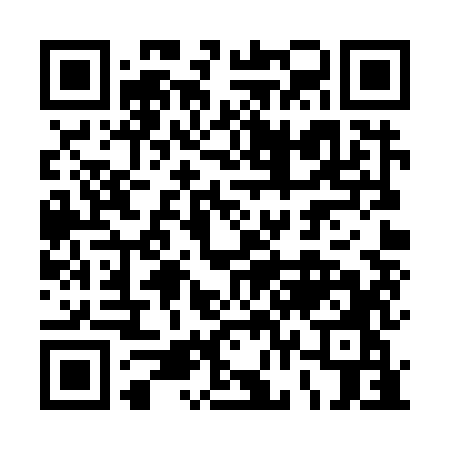 Prayer times for Vilarinho do Souto, PortugalSat 1 Jun 2024 - Sun 30 Jun 2024High Latitude Method: Angle Based RulePrayer Calculation Method: Muslim World LeagueAsar Calculation Method: HanafiPrayer times provided by https://www.salahtimes.comDateDayFajrSunriseDhuhrAsrMaghribIsha1Sat3:546:011:316:459:0211:002Sun3:536:001:316:459:0311:013Mon3:526:001:326:469:0411:024Tue3:515:591:326:469:0411:035Wed3:515:591:326:479:0511:046Thu3:505:591:326:479:0611:057Fri3:495:581:326:479:0611:068Sat3:495:581:326:489:0711:079Sun3:485:581:336:489:0711:0810Mon3:485:581:336:499:0811:0911Tue3:475:581:336:499:0811:0912Wed3:475:581:336:499:0911:1013Thu3:475:581:336:509:0911:1114Fri3:465:581:346:509:1011:1115Sat3:465:581:346:509:1011:1216Sun3:465:581:346:519:1111:1217Mon3:465:581:346:519:1111:1318Tue3:465:581:356:519:1111:1319Wed3:465:581:356:519:1111:1320Thu3:465:581:356:529:1211:1421Fri3:475:581:356:529:1211:1422Sat3:475:591:356:529:1211:1423Sun3:475:591:366:529:1211:1424Mon3:485:591:366:529:1211:1425Tue3:486:001:366:529:1211:1426Wed3:486:001:366:539:1211:1427Thu3:496:001:366:539:1211:1428Fri3:506:011:376:539:1211:1429Sat3:506:011:376:539:1211:1330Sun3:516:021:376:539:1211:13